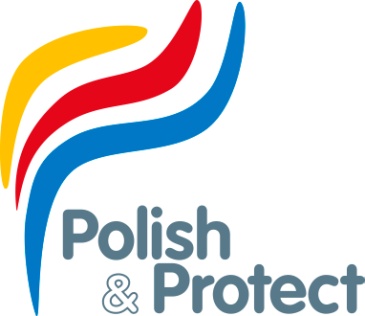 Politur soft – medium – strongFlüssige Reinigungs- und Poliermittel für Gelcoat-Flächen und lackierte Flächen. Nach dem Polieren erhalten die Oberflächen einen bleibenden Tiefenglanz, Pflege und Schutz vor UV-Strahlung und Schmutzeinwirkung! Je nach Zustand der Oberfläche gibt es drei Abstufungen:Polish soft: Reinigungsmittel, entfernt leichte Verschmutzungen.Polish medium: Mittleres Poliermittel für stärkere Verschmutzungen und Kratzer. Polish strong: Entfernt starke Oxidation, Ausbleichungen und Kratzer, geeignet für matte Oberflächen. Vorsicht bei der Anwendung: Polish strong ist eine starke und dickflüssige Politur mit abrasiver Wirkung.
Gebrauchsanweisung:Stellen Sie sicher, dass die zu behandelnde Oberfläche sauber und frei von Sand, Salz und anderen Verschmutzungen ist. Zu diesem Zweck die Oberfläche mit einem Schwamm und Wasser reinigen.Bei starken Verschmutzungen wie z.B. Ruß oder Öl mit Dry Wash die Fläche reinigen (siehe Gebrauchsanweisung Dry Wash).Um ein optimales Polierergebnis zu erzielen, raten wir zur Maschinenanwendung.Mit einem Schleifpad (medium, kein Lammfell benutzen) bei ca. 600 Umdrehungen die Politur auftragen.Anschließend bei ca. ca. 900 Umdrehungen die Fläche mit der Poliermaschine auf Hochglanz polieren. Abschließend mit Polymer Sealant die Oberfläche versiegeln (siehe Gebrauchsanweisung Polymer Sealant)Bitte bei allen Arbeitsgängen Arbeitsschutzmaßnahmen beachten: Staubmaske und Schutzbrille!
Polish & Protect GmbH & Co. KG   –   Deichstraße 29   –   22880 Wedel – GermanyTelephone: 0049 4103 91 72 0 – Mobile: 0049 171 89 89 089 – Email: peterwrede@yachtlackierung.de – www.yachtlackieurung.de